Bassoon Doubling Contrabassoon when required Round 1With BassoonMozart Bassoon Concerto K 191 1st and 2nd movements with cadenzasorWeber Basson Concert op.75 1st and 2nd movementsOrchestral excerptsWith ContrabassoonBach Suite for Cello no.1 in G Major BMV 1007 Menuet I & IIOrchestral excerptsRound 2With BassoonOrchestral excerptsSight readingWith ContrabassoonOrchestral excerptsSight reading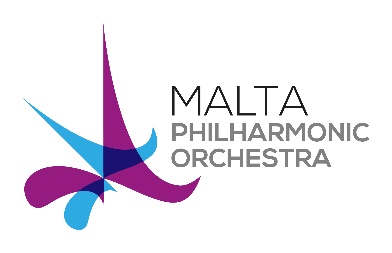 MPO Orchestral Auditions 2019 Bassoon: Sub PrincipalAudition RepertoireExcerpts:MozartLe Nozze di Figaro, Overture VerdiI Vespri Siciliani, SinfoniaBrahmsVariations on Haydn Theme op.56 (Var II & III)Excerpts:MahlerSymphony No.4, movements I & IIExcerpts:BrahmsViolin Concerto, Movement IIRavelConcerto in G, Presto(excerpts below written for  Bassoon 1 but to be performed during audition)(excerpts below written for  Bassoon 1 but to be performed during audition)RavelBolero BeethovenSymphony No.4, movement IVTchiakovskySymphony No.5, movement IVMozartCosi fan Tutte OvertureMendelssohnSymphony No.3, movement III Excerpts:BeethovenSymphony No.5, Imovement IVBrahmsVariations on Haydn Theme op.56, Var IVRavelMa mère l'oye: La Belle e la BêteRavelPiano Concerto for the Left Hand BeethovenMissa Solemnis, GloriaBrahmsSymphony No.3, movements I & IV